正確使用漂白水消毒方法及注意事項 一、正確使用漂白水消毒方法 基本步驟：「穿、稀、擦、停、沖、棄」六步驟 ： (一)「穿」：穿上圍裙、戴上口罩及手套，保護雙手。  (二) 「稀」：確實按包裝標示稀釋漂白水，以免洗湯匙一湯匙（約15-20CC）的市售漂白水加入10公升的自來水（大瓶保特瓶每瓶1250CC，8瓶約10公升）攪拌均勻即可。  (三)「擦」：以擦拭方式擦地板、洗手台、水龍頭、馬桶、門把、桌椅等學童常接觸區域。  (四)「停」：擦拭後，靜置五至十分鐘，等待漂白水確實發揮殺菌功效。 (五)「沖」：用清水沖洗或擦拭方才清潔殺菌的區域。  (六)「棄」：可採用以下二種方法  1.將用過的漂白水再用大量的水稀釋一遍（不要少於一百倍）才倒入廚房汙水道 或戶外水溝，比較不會汙染水源。  2.將漂白水密封存起來，時間久了漂白水會自動氧化再倒掉。  二、使用漂白水消毒注意事項：  (一)消毒方式是用擦的，勿用噴的，且要保持通風。  (二)漂白水的使用除加水稀釋外，絕不可以滲雜肥皂、清潔劑、藥劑、香料等， 否則可能會產生強烈氧化作用，散發出毒性物質。  (三)漂白水如果不小心碰觸到眼睛，要用大量清水連續沖洗十五分鐘，如果碰到皮膚， 要立刻用清水沖到覺得乾淨為止。  (四)使用完後的漂白水，最好不要直接倒入馬桶，如此會使化糞池失去汙水處理功能， 致污水排出後汙染水源。  (五)裝漂白水的瓶子應標示清楚，切勿用汽水保特瓶或任何飲料瓶子裝漂白水， 避免學童不小心誤喝。 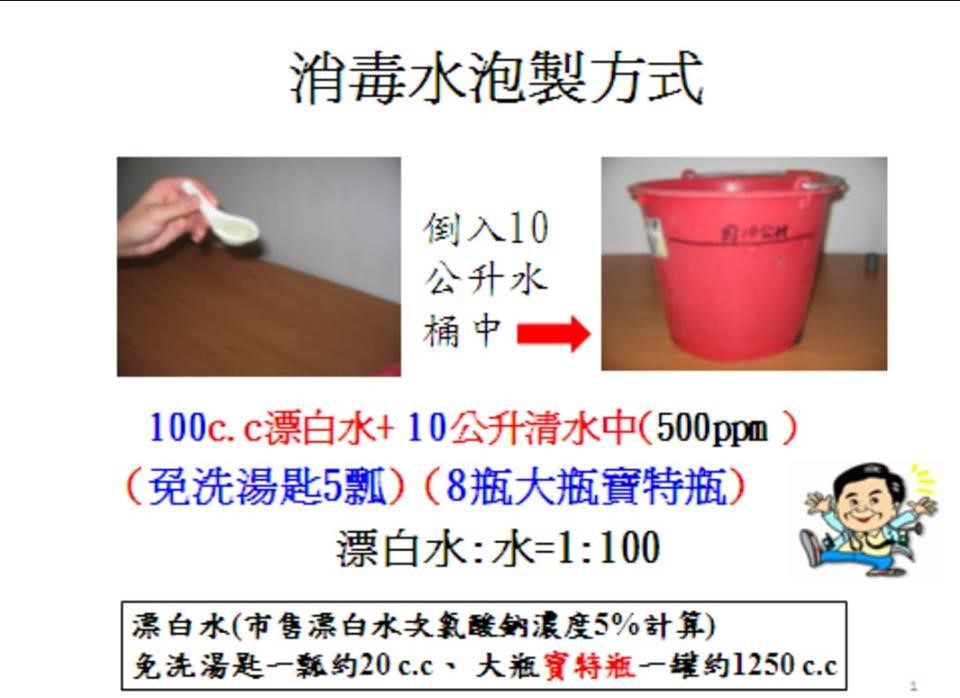 